LESSON 4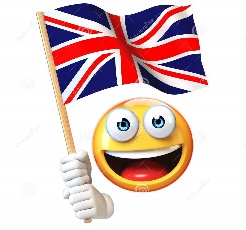 HELLO KIDS! 		HOW ARE YOU? IT’S TIME FOR ENGLISH!Pag. 56 exercise 6: Complete the sentences and the bubbles. Listen and check. (Completa le frasi ed I fumetti. Ascolta per verificare se hai scritto giusto. Controlla anche l’ortografia confrontando le parole con quelle di pag. 54-55!)  Pag. 56 exercise 7: Complete. (completa scrivendo tre azioni che fai di solito la mattina (In the morning), tre azioni che fai di solito di pomeriggio (in the afternoon) e tre azioni che fai di solito di sera (in the evening).Pag. 64  exercise 1: Listen and complete. Sing the song.Pag. 64 exercise 2: Put the words in the correct order and write sentences.See you on Wednesday!	Bye bye! 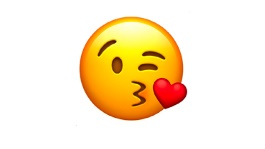 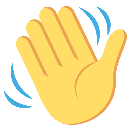 